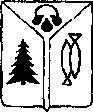 ДОШКОЛЬНОЕ ОБРАЗОВАТЕЛЬНОЕ УЧРЕЖДЕНИЕ
города Нижневартовска
ДЕТСКИЙ САД №15 «СОЛНЫШКО»ПРИКАЗот «26 » марта 2019г.О внесении измененийв приложение №1 к приказу №323 от 16.11.2017 года «Об установлении системы оплаты труда работников МАДОУ города Нижневартовска ДС №15 «Солнышко» (с изменениями от 28.12.2017 №366, 12.02.2018 №44, 22.05.2018 №123, 03.09.2018 №216, 31.10.2018 №253)»На основании Постановления администрации города от 22.03.2019г. №203 «О внесении изменений в приложение 1 к постановлению администрации города от 31.10.2017г.	№1604 «Об установлении системы оплаты труда работниковмуниципальных образовательных организаций города Нижневартовска, подведомственных департаменту образования администрации города» (с изменениями от 18.12.2017 №1864, 31.01.2018 №110, 08.05.2018 №658, 15.08.2018 №1129, 31.10.2018 №1332), решения общего собрания членов трудового коллектива (протокол № 2 от 26.03.2019 года);ПРИКАЗЫВАЮ:Внести изменения в приложение №1 «Положение о системе оплаты труда работников МАДОУ города Нижневартовска ДС №15 «Солнышко» к приказу №323 от 16.11.2017 года «Об установлении системы оплаты труда работников МАДОУ города Нижневартовска ДС №15 «Солнышко» (с изменениями от 28.12.2017 №366, 12.02.2018 №44,22.05.2018 №123, 03.09.2018 №216, 31.10.2018 №253):- пункт 2.1 раздела II изложить в следующей редакции:"2.1. Должностной оклад руководителя организации, его заместителей, главного бухгалтера и руководителей структурных подразделений организации определяется путем суммирования ежемесячной надбавки за ученую степень, надбавки на обеспечение книгоиздательской продукцией и периодическими изданиями, произведения базового оклада, суммы коэффициентов специфики работы, квалификации, масштаба управления, уровня управления, увеличенной на единицу.*';пункт 5.2 раздела V дополнить абзацем следующего содержания:"Вновь принятым работникам выплата за интенсивность и высокие результаты работы устанавливается в размере не менее 15% на срок не менее 6 месяцев с даты приема на работу.";абзац восемнадцатый пункта 8.3 раздела VIII изложить в следующей редакции:"При расчете месячного фонда заработной платы работника организации для единовременной выплаты при предоставлении ежегодного оплачиваемого отпуска учитываются все предусмотренные системой оплаты труда выплаты, начисленные за полностью отработанный календарный месяц, предшествующий ежегодному оплачиваемому отпуску, за исключением единовременных премий, единовременных (разовых) стимулирующих выплат за особые достижения при выполнении услуг (работ), премиальных выплат по итогам работы за квартал, год.".Контроль за исполнением приказа оставляю за собой.О.Е. Проконина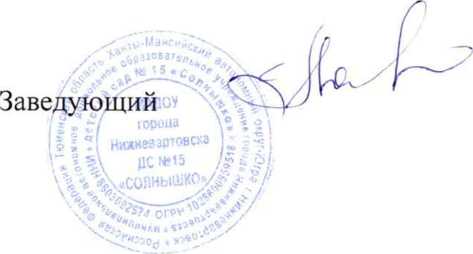 